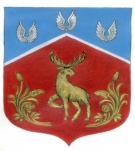 СОВЕТ ДЕПУТАТОВмуниципального образования Громовское сельское поселение муниципального образования Приозерский муниципальный район Ленинградской области(четвертый созыв)Р Е Ш Е Н И Еот 31 марта 2023 года                                        № 185В соответствии с пунктом 4 статьи 27 Федерального закона от 12 июня 2002 года № 67-ФЗ «Об основных гарантиях избирательных прав и права на участие в референдуме граждан Российской Федерации», частью 6 статьи 14 областного закона от 15 мая 2013 года № 26-оз «О системе избирательных комиссий и избирательных участках в Ленинградской области»  Совет депутатов муниципального образования Громовское сельское поселение муниципального образования Приозерский муниципальный район Ленинградской области решил:1. Предложить Территориальной избирательной комиссии Приозерского муниципального района для назначения членами участковой избирательной комиссии избирательного участка № 771 с   правом   решающего   голоса   кандидатуры:1.1. Чумакова Юрия Васильевича, 03.02.1968 г.р., образование среднее специальное, место работы: войсковая часть 49719-2 механик радиотехнической системы ближней навигации РС и РТО, государственным, муниципальным служащим не является, опыт работы в избирательных комиссиях не имеется.	1.2. Вострейкиной Татьяны Александровны, 17.06.1983 г.р., образование высшее, место работы: администрация муниципального образования Громовское сельское поселение муниципального образования Приозерский муниципальный район Ленинградской области начальник сектора экономики и финансов, является  муниципальным служащим, опыт работы в избирательных комиссиях имеется.1.3. Горюновой Ольги Николаевны, 17.12.1960 г.р., образование среднее специальное, пенсионер, государственным, муниципальным служащим не является, опыт работы в избирательных комиссиях имеется.1.4. Шмалько Алены Ивановны, 22.04.1971 г.р., образование среднее техническое, место работы: МУК КСК «Громово» уборщица служебных помещений, государственным, муниципальным служащим не является, опыт работы в избирательных комиссиях имеется.1.5. Солнцевой Марины Сергеевны, 13.01.1986 г.р., образование среднее специальное, место работы: МУК КСК «Громово» режиссер массовых мероприятий, государственным, муниципальным служащим не является, опыт работы в избирательных комиссиях имеется.1.6. Князевой Алены Николаевны, 11.07.1980 г.р. образование высшее, место работы: администрация муниципального образования Громовское сельское поселение муниципального образования Приозерский муниципальный район Ленинградской области ведущий специалист бухгалтер, является  муниципальным служащим, опыт работы в избирательных комиссиях имеется.1.7. Устиновой Елизаветы Александровны, 15.05.1993 г.р., образование высшее, место работы: АО «Почта России» ведущий специалист бухгалтер, государственным, муниципальным служащим не является, опыт работы в избирательных комиссиях имеется.2. Поручить специалисту администрации Карпиковой Зарине Радиковне представить (направить) в Территориальную избирательную комиссию Приозерского муниципального района документы по предложению кандидатур Чумакова Ю.В. Вострейкиной Т.А., Горюновой О.Н., Шмалько А.И., Солнцевой М.С., Князевой А.Н., Устиновой Е.А. для назначения в состав участковой избирательной комиссии избирательного участка №771.Глава муниципального образования                                             Л.Ф. Иванова   